Publicita projektuNázev projektu:Rozvoj a rozšíření činnosti týmů pro mládež a dvou programů pro mladistvé pachatele trestných činů v rámci systému soudnictví nad mládeží a posílení odborné spolupráce mezi institucemi (Na správnou cestu! II)Číslo projektu:CZ.03.2.63/0.0/0.0/15_029/0002236Název programu:Operační program ZaměstnanostPrioritní osa:2 – Sociální začleňování a boj s chudobouLoga programu: Loga programu: 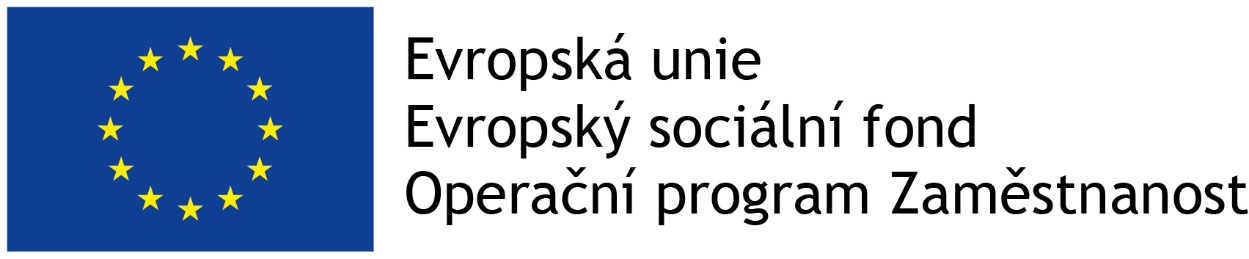 Stručný popis projektu:Stručný popis projektu:Projekt "Na správnou cestu! II" se zabývá rozvojem inovativních způsobů řešení kriminality mládeže a jejich zaváděním do praxe. Ve svých aktivitách navazuje na projekt "Na správnou cestu!" realizovaný Probační a mediační službou v letech 2012-2015. Projekt tvoří především tyto tři aktivity: Rozvoj Týmů pro mládež, které jsou realizovány v soudních okresech Plzeň-město, Brno-venkov, Opava, Náchod, Pardubice, Žďár nad Sázavou, Jeseník, Olomouc, Česká Lípa a v soudním obvodu Praha 9. Průběžné školení specialistů na mládež z řad probačních úředníků v restorativním programu rodinných skupinových konferencí Realizace resocializačního programu Proti násilí v Brně, Ostravě a severních Čechách.Projekt "Na správnou cestu! II" se zabývá rozvojem inovativních způsobů řešení kriminality mládeže a jejich zaváděním do praxe. Ve svých aktivitách navazuje na projekt "Na správnou cestu!" realizovaný Probační a mediační službou v letech 2012-2015. Projekt tvoří především tyto tři aktivity: Rozvoj Týmů pro mládež, které jsou realizovány v soudních okresech Plzeň-město, Brno-venkov, Opava, Náchod, Pardubice, Žďár nad Sázavou, Jeseník, Olomouc, Česká Lípa a v soudním obvodu Praha 9. Průběžné školení specialistů na mládež z řad probačních úředníků v restorativním programu rodinných skupinových konferencí Realizace resocializačního programu Proti násilí v Brně, Ostravě a severních Čechách.Hlavní cíle projektu:Hlavní cíle projektu:Hlavním cílem projektu je rozvoj multidisciplinární spolupráce v oblasti práce s ohroženou mládeží a zavedení nového programu krátkodobého zaměstnání mladistvých pachatelů, dále pak zařazení mladistvých a mladých pachatelů násilných trestných činů do programu Proti násilí zaměřeného na snížení agresivity. Dalším cílem projektu je zvýšení kvalifikace odborných pracovníků PMS za účelem rozvoje restorativních programů a postupů.Hlavním cílem projektu je rozvoj multidisciplinární spolupráce v oblasti práce s ohroženou mládeží a zavedení nového programu krátkodobého zaměstnání mladistvých pachatelů, dále pak zařazení mladistvých a mladých pachatelů násilných trestných činů do programu Proti násilí zaměřeného na snížení agresivity. Dalším cílem projektu je zvýšení kvalifikace odborných pracovníků PMS za účelem rozvoje restorativních programů a postupů.Rozpočet projektu a zdroje financováníRozpočet projektu a zdroje financováníProjekt je realizován s finanční podporou EU – Evropský sociální fond.Projekt je realizován s finanční podporou EU – Evropský sociální fond.Celková výše podpory:42 665 000,40 KčPodíl EU:33 092 040,93 KčPodíl ČR:9 572 959,47 KčZdroj podpory EU:Evropský sociální fond